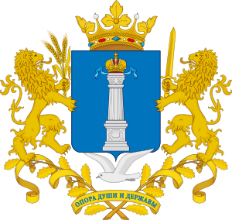 СЧЁТНАЯ ПАЛАТА УЛЬЯНОВСКОЙ ОБЛАСТИПРИКАЗот «08» августа 2017 года	 № 34г. УльяновскОб утверждении Порядка получения государственными 
гражданскими служащими Счётной палаты Ульяновской области разрешения представителя нанимателя на участие на безвозмездной основе в управлении отдельными некоммерческими организациями 
(в ред. приказа от 20.05.2021 № 37)В соответствии с пунктом 3 части 1 статьи 17 Федерального закона 
от 27.07.2004 № 79-ФЗ «О государственной гражданской службе Российской Федерации», в целях профилактики коррупционных правонарушений 
п р и к а з ы в а ю:1. Утвердить прилагаемый Порядок получения государственными 
гражданскими служащими Счётной палаты Ульяновской области разрешения представителя нанимателя на участие на безвозмездной основе в управлении отдельными некоммерческими организациями.	2. Контроль за исполнением настоящего приказа оставляю за собойПОРЯДОКполучения государственными гражданскими служащими 
Счётной палаты Ульяновской области разрешения представителя нанимателя на участие на безвозмездной основе в управлении отдельными 
некоммерческими организациями 1. Настоящий Порядок определяет правила получения государственными гражданскими служащими Счётной палаты Ульяновской области (далее –гражданские служащие) разрешения представителя нанимателя на участие на безвозмездной основе в управлении некоммерческой организацией (кроме участия в управлении политической партией, органом профессионального союза, в том числе выборным органом первичной профсоюзной организации, созданной в государственном органе, участия в съезде (конференции) или общем собрании иной общественной организации, жилищного, жилищно-строительного, гаражного кооперативов, товарищества собственников недвижимости).2. Заявление о намерении участвовать на безвозмездной основе в управлении некоммерческой организацией, составленное по форме, установленной приложением № 1 к настоящему Порядку, представляется гражданским служащим не позднее чем за 14 дней до начала участия в управлении некоммерческой организацией в отдел правового и кадрового обеспечения Ульяновской области (далее также – заявление, отдел соответственно).  3. Лицо, ответственное за работу по профилактике коррупционных и иных правонарушений в Счётной палате Ульяновской области, регистрирует заявление в день его поступления в отдел в журнале регистрации заявлений о намерении участвовать на безвозмездной основе в управлении некоммерческой организацией, форма которого установлена приложением № 2 к настоящему Порядку.4. Лицо, ответственное за работу по профилактике коррупционных и иных правонарушений в Счётной палате Ульяновской области, в течение трёх рабочих дней с даты регистрации заявления рассматривает поступившее заявление на предмет возможности возникновения у гражданского служащего конфликта интересов в случае участия на безвозмездной основе в управлении некоммерческой организацией. По результатам рассмотрения заявления лицо, ответственное за работу по профилактике коррупционных и иных правонарушений в Счётной палате Ульяновской области, готовит заключение, в котором должны содержаться выводы о возможности (невозможности) возникновения конфликта интересов в случае участия гражданского служащего на безвозмездной основе в управлении некоммерческой организацией (далее – заключение).5. В случае, если участие гражданского служащего на безвозмездной основе в управлении некоммерческой организацией повлечёт возникновение у него конфликта интересов, заключение также должно содержать предложение об отказе в удовлетворении заявления гражданского служащего. 6. Лицо, ответственное за работу по профилактике коррупционных и иных правонарушений в Счётной палате Ульяновской области, в течение одного рабочего дня с даты подготовки заключения направляет заявление и заключение представителю нанимателя для принятия решения. 7. Представитель нанимателя в течение трёх рабочих дней со дня направления лицом, ответственным за профилактику коррупционных и иных правонарушений в Счётной палате Ульяновской области, заявления и заключения рассматривает их и принимает решение об удовлетворении заявления гражданского служащего либо об отказе в удовлетворении заявления гражданского служащего. Соответствующее решение оформляется резолюцией представителя нанимателя на заявлении. 8. Заявление государственного служащего с резолюцией представителя нанимателя в день принятия решения представителем нанимателя возвращается лицу, ответственному за работу по профилактике коррупционных и иных правонарушений в Счётной палате Ульяновской области, для приобщения к личному делу гражданского служащего, представившего заявление.9. Лицо, ответственное за работу по профилактике коррупционных и иных правонарушений в Счётной палате Ульяновской области в течение трёх рабочих дней со дня принятия представителем нанимателя соответствующего решения уведомляет о нём гражданского служащего посредством направления копии заявления с резолюцией представителя нанимателя почтовым отправлением, пересылаемом с уведомлением о вручении, либо выдаёт копию заявления непосредственно гражданскому служащему. ЗАЯВЛЕНИЕ В соответствии с пунктом 3 части 1 статьи 17 Федерального закона 
от 27.07.2004 № 79-ФЗ «О  государственной гражданской службе Российской Федерации» прошу разрешения на участие на безвозмездной основе 
в управлении_________________________________________________________________________________________________________________________________________________________________________________________________(полное наименование некоммерческой организации, ее юридический адрес)Управление данной некоммерческой организацией будет осуществляться _____________________________________________________________________________________________________________________________________________________________________________________________________________________________________________________________________________________(указать форму управления некоммерческой организацией, установленный срок 
деятельности и др.)___ _________ 20__ г.                 _____________               _____________________                                                             (подпись)                            (расшифровка подписи)ЖУРНАЛрегистрации заявлений о намерении участвовать 
на безвозмездной основе в управлении некоммерческой организациейПредседательСчётной палаты Ульяновской областиИ.И.ЕгоровУТВЕРЖДЁНприказом Счётной палаты Ульяновской области от 08.08.2017 № 34(в ред. приказа от 20.05.2021 № 37)ПРИЛОЖЕНИЕ № 1к Порядку____________________________________________представителю нанимателя______________________________________наименование должности, Ф.И.О.от _________________________________________ (наименование должности, структурного подразделения 
Счётной палаты Ульяновской области)______________________________________Ф.И.О.ПРИЛОЖЕНИЕ № 2к Порядку№ 
п/пФамилия, имя, отчество 
и должность государственного гражданского служащего, представившего заявлениеДата регистрации заявленияФамилия, имя, отчество 
и подпись должностного лица, принявшего заявлениеДата направления заявления представителю нанимателя Решение, принятое представителем нанимателя1.2.3.4.5.